САМОРЕГУЛИРУЕМАЯ ОРГАНИЗАЦИЯ   РЕГИОНАЛЬНАЯ АССОЦИАЦИЯ «СТРОИТЕЛИ ТПП РБ»г. Улан-Удэ, ул. Ленина ,д.25, тел 8(3012)21-71-88, e-mail:sro@tpprb.comПРОТОКОЛ № 34Правления  СРО РА «Строители ТПП РБ» от 10.08.2020 Форма проведения заседания Правления СРО РА «Строители ТПП РБ»- заочнаяДата окончания заочного голосования: «11» августа  2020г. Основание  проведения заочного голосования- решение  Председателя Правления СРО  РА  «Строители ТПП РБ» Доржиева Геннадия Юрьевича ( согласно п.7.9. Положения  «О Правлении   Саморегулируемой организации  Региональная ассоциация «Строители ТПП РБ» от 07.02.2019г., далее - Положение о Правлении).  Приглашенные лица :Исполнительный директор   СРО    Хандаев Виктор ИвановичСекретарь заседания Правления    Кочетова Лидия Васильевна Общее количество членов Правления : 9 человекЧисло проголосовавших членов Правления   6 человек Заочное голосование считается правомочным, так как в нем приняли участие не менее половины  членов Правления ( согласно п. 7.13 Положения). Лицо,  избранное  секретарем заседания Правления и уполномоченное на подсчет голосов-  Кочетова Лидия ВасильевнаПОВЕСТКА ДНЯ ЗАСЕДАНИЯ ПРАВЛЕНИЯ:1.Информация об организации, подавшей заявление на добровольный выход из состава  членов СРО РА «Строители ТПП РБ».2. Информация об организации, намеренной создать Фонд обеспечения договорных обязательств (Фонд ОДО). По вопросу  1   повестки дня :   Слушали Исполнительного  Директора  Хандаева В.И., который сообщил, что  от Общества с ограниченной ответственностью «Золотой сектор» ( ИНН 0326537577) поступило заявление  о добровольном  прекращении членства в СРО РА «Строители ТПП  РБ».	 Решили:  Удовлетворить просьбу Директора   ООО «Золотой сектор»  Гармаева  А.П.   о  добровольном выходе из состава СРО РА «Строители ТПП РБ». Исполнительной дирекции  СРО  внести соответствующие изменения,  исключить ООО «Золотой сектор»  (ИНН 0326537577) из реестра  СРО РА «Строители ТПП РБ».              Голосовали:  «за»   -  6  голосов, «против» -  нет , «воздержался» -   нетПо вопросу  2   повестки дня :Слушали   Исполнительного директора   Хандаева В.И., который сообщил, что   от    ООО « КрасФасадСтрой» ИНН (0323413164) поступило заявление о создании Фонда обеспечения договорных обязательств ( 1 уровень ответственности до 60,0 млн. руб.)  Финансовые обязательства выполнены. Предложено Правлению  СРО РА «Строители ТПП РБ»  принять   положительное   решение по ООО «КрасФасадСтрой»   и предоставить право ООО « КрасФасадСтрой» на заключение договоров строительного подряда, договоров на осуществление сноса, заключаемых  с использованием конкурентных способов  заключения договоров по первому  уровню ответственности.Решили : Предоставить право ООО «КрасФасадСтрой» ИНН (0323413164) на заключение договоров строительного подряда, договоров на осуществление сноса, заключаемых  с использованием конкурентных способов  заключения договоров по первому  уровню ответственности.             Голосовали:  «за»   -  6  голосов, «против» -  нет , «воздержался» -   нет Директор                                                       Елисафенко В.Л.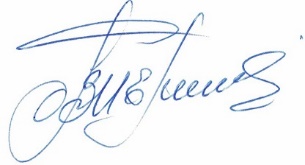 Секретарь заседания Правления                                              Кочетова Л.В. 